Aanvraagformulier Corona Noodfonds Opmeer 2020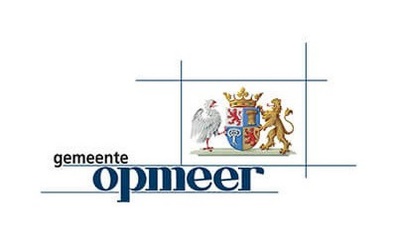 De Rijksoverheid heeft in 2020 meerdere malen moeten besluiten tot verschillende en ingrijpende maatregelen om de verspreiding van het Coronavirus tegen te gaan. Deze maatregelen hebben ook gevolgen voor amateursportorganisaties, cultuur- en maatschappelijke organisaties en instellingen in de gemeente Opmeer, op onder meer financieel vlak.Met dit formulier doet u een verzoek voor het indienen van financiële steun vanuit de gemeente omdat u schade heeft geleden door de uitbraak van het Coronavirus en het voortbestaan van uw organisatie in het geding is.Ingevolge het bepaalde in de Wet Bescherming Persoonsgegevens, delen wij u mede dat de door u te verstrekken gegevens uitsluitend worden verzameld en vastgelegd ten behoeve van het nemen van een besluit op de aanvraag.Voordat u verder gaat is het handig om te kunnen beoordelen wat het financieel nadeel is ontvangen wij graag een overzicht.  Zet het tekort af tegen de normale financieringsstromen, zowel inkomsten als uitgaven, in dezelfde periode van voorgaande jaren. Dit overzicht kunt u als tijdens het invullen van het formulier als bijlage meesturen.Om het aanvraagproces in goede banen te leiden, vragen wij u om in het onderstaande formulier de vragen te beantwoorden. Dit formulier stuurt u daarna inclusief bijlagen retour naar gemeente@opmeer.nl. Naam organisatie: 	_____________________________________________________________IBAN:			_____________________________________________________________KVK:			_____________________________________________________________Adres:			_____________________________________________________________Naam contactpersoon:	_____________________________________________________________E-mailadres:		 	______________________________________________________Kunt u toelichten wat uw maatschappelijk doel is?Kunt u toelichten welke activiteiten er door de financiële gevolgen van de coronamaatregelen in gevaar zijn gekomen?Wat komt u financieel tekort en wat wenst u van de gemeente te ontvangen? Om te kunnen beoordelen wat het financieel nadeel is ontvangen wij graag een overzicht.  Zet het tekort af tegen de normale financieringsstromen, zowel inkomsten als uitgaven, in dezelfde periode van voorgaande jaren. Dit overzicht kunt u als bijlage bijvoegen.Welke inspanningen heeft u zelf verricht om het nadeel op te vangen? Bijvoorbeeld welke kosten heeft u verlaagd en welke inkomsten heeft u verhoogd?De gemeentelijke regeling is bedoeld om ondersteuning te bieden voor organisaties die niet voor andere regelingen in aanmerking komen. Of wanneer u dit wel komt maar dit niet voldoende was om de financiële gevolgen te dekken. Graag ontvangen we een toelichting waarom u geen aanspraak kon maken op een andere regeling. Indien u hier wel aanspraak op heeft kunnen maken maar het bedrag te laag was ontvangen we dit ook graag in de toelichting.Door het toesturen van dit formulier verklaart u het volgende:Ik verklaar dit formulier geheel naar waarheid ingevuld en gecontroleerd te hebben;Ik weet dat de gemeente Opmeer de gegevens controleert. De gemeente doet dit om vast te stellen of de organisatie recht heeft op de tegemoetkoming;Ik weet dat gegevens die ik verstrek alleen worden gebruikt voor de uitvoering van het noodfonds;Ik weet dat de gemeente Opmeer mijn verzoek alleen in behandeling kan nemen als ik alle benodigde bewijsstukken heb aangeleverd;Ik weet dat de gemeente zich het recht voorbehoud om extra informatie op te vragen;Ik weet dat indien er later sprake is van verwijtbaar gedrag de bijdrage direct terug betaald moet worden aan de gemeente.U doet deze aanvraag voor een vereniging, maatschappelijke of niet-commerciële instelling?JaNeeDe instelling bevindt zich in gemeente Opmeer en/of voert taken uit die bijdragen aan de Opmeerse samenleving.JaNeeU heeft geen gebruik kunnen maken van een voorziening van het Rijk, Provincie of andere instantie of deze voorziening was niet voldoende.JaNeeDe financiële gevolgen zijn ontstaan na 1 maart 2020.JaNeeU heeft al schadebeperkende maatregelen getroffen (zoals het verlagen van kosten of het verhogen van inkomsten)JaNeeDe problemen zijn ontstaan door de uitbraak van het coronavirus en de daaruit voortvloeiende maatregelen.JaNee